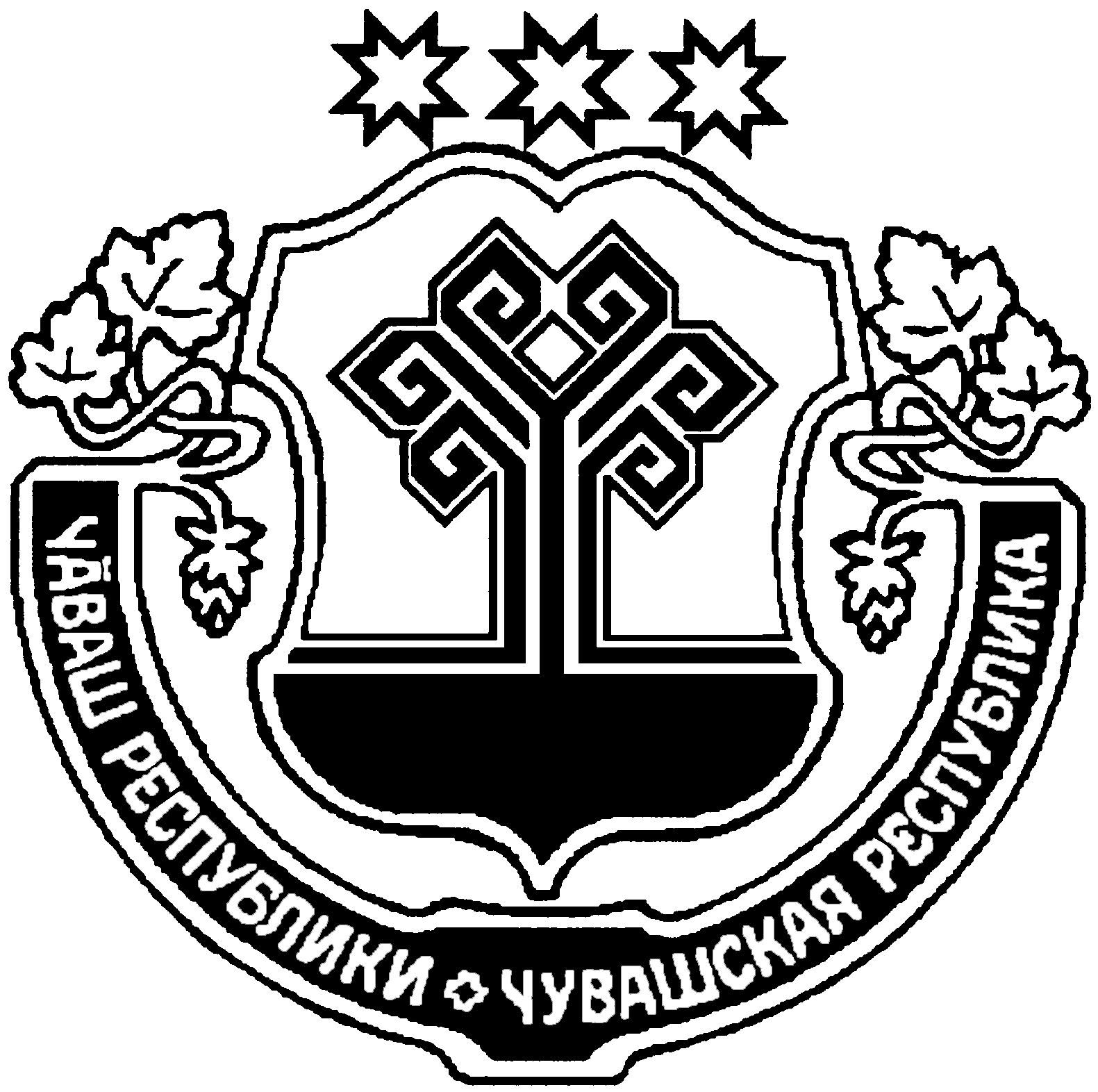 Об утверждении административного регламента администрации Цивильского района Чувашской Республики по исполнению муниципальной функции «Выдача разрешения на ввод объекта в эксплуатацию»В целях улучшения качества и доступности муниципальных услуг, предоставляемых администрацией Цивильского района, администрация Цивильского районаПОСТАНОВЛЯЕТ:1. Утвердить прилагаемый административный регламент администрации Цивильского района Чувашской Республики по исполнению муниципальной функции «Выдача разрешения на ввод объекта в эксплуатацию».2. Настоящее постановление вступает в силу после его официального опубликования (обнародования).Глава  администрацииЦивильскогорайона                                                                           С.Г.Артамонов                                                               Управляющий деламиадминистрации Цивильского района                                                   Г.Н. Солоденова           «27»  марта  .Зав. сектором  юридической службыадминистрации Цивильского районаТ.Ю. Иванова«27»  марта  .Зам. начальника  отдела строительства                                                       и развития общественной инфраструктуры	А.В.Горшкова«27»  марта  .Утвержденпостановлением администрации Цивильского района Чувашской Республики от «27» марта . №281 АДМИНИСТРАТИВНЫЙ РЕГЛАМЕНТадминистрации Цивильского района Чувашской Республики по предоставлению муниципальной услуги «Выдача разрешения на ввод объекта в эксплуатацию»I. Общие положения1.1. Предмет регулирования административного регламента Административный регламент по предоставлению муниципальной услуги «Выдача разрешения на ввод объекта в эксплуатацию» (далее – Административный регламент) устанавливает сроки и последовательность действий (административные процедуры) при предоставлении муниципальной услуги. Административный регламент разработан в целях повышения качества и доступности муниципальной услуги юридическим и физическим лицам, в том числе индивидуальным предпринимателям. Предметом регулирования Административного регламента являются отношения, возникающие при предоставлении муниципальной услуги по вопросу выдачи разрешения на ввод объекта в эксплуатацию на территории Цивильского района (далее – муниципальная услуга).1.2. Круг заявителей на предоставление муниципальной услугиЗаявителями на предоставление муниципальной услуги являются физические лица, в том числе индивидуальные предприниматели, а также юридические лица (далее - заявители). С заявлением и документами для предоставления муниципальной услуги также вправе обратиться представители указанных лиц, действующие в силу полномочий, соответствующих законодательству Российской Федерации.1.3. Информирование о порядке предоставления муниципальной услуги1.3.1. Информация об органах власти, структурных подразделениях, организациях, предоставляющих муниципальную услугуИнформация, предоставляемая заинтересованным лицам о муниципальной услуге, является открытой и общедоступной. Сведения о местах нахождения и графике работы органов власти, предоставляющих муниципальную услугу, их структурных подразделениях, организациях, участвующих в предоставлении муниципальной услуги представлены в Приложении 1 к Административному регламенту.1.3.2. Способ получения сведений о местонахождении и графике работы органов власти, структурных подразделениях, организациях, предоставляющих муниципальную услугуСведения о местах нахождения и графиках работы, контактных телефонах, адресах электронной почты органов власти, их структурных подразделений, организаций, размещаются на информационных стендах соответствующих структур, в средствах массовой информации (далее - СМИ), на официальных сайтах в сети «Интернет» (Приложение 1 к Административному регламенту), в региональной информационной системе Чувашской Республики «Портал государственных и муниципальных услуг (функций) Чувашской Республики» (далее - Портал) www.gosuslugi.cap.ru, на официальном сайте автономного учреждения «Многофункциональный центр предоставления государственных и муниципальных услуг» Цивильского района Цивильского района (далее - МФЦ) http://www.mfc-gcheb.cap.ru/. Прием и информирование заинтересованных лиц по вопросам предоставления муниципальной услуги осуществляется специалистами отдела строительства и развития общественной инфраструктуры администрации Цивильского района (далее – отдел строительства и развития общественной инфраструктуры), МФЦ.График работы специалистов отдела строительства и развития общественной инфраструктуры:понедельник – пятница с 8.00 ч. - 17.00 ч., перерыв на обед с 12.00 ч. до 13.00 ч.; выходные дни – суббота, воскресенье.График работы специалистов МФЦ:понедельник – пятница с 8.00 ч. до 20.00 ч., суббота – с 9.00 ч. до 14.00 ч. без перерыва на обед; выходной день – воскресенье.1.3.3. Порядок получения информации заинтересованными лицами о предоставлении муниципальной услугиДля получения информации о порядке предоставления муниципальной услуги (далее – информация о процедуре) заинтересованные лица имеют право обращаться:в устной форме лично или по телефону к специалисту отдела строительства и развития общественной инфраструктуры (далее – специалист отдела) либо к специалисту МФЦ (далее - специалист МФЦ);в письменном виде почтовым отправлением в адрес главы администрации или заместителя главы администрации Цивильского района – начальника отдела строительства и развития общественной инфраструктуры, курирующего предоставление муниципальной услуги, либо в МФЦ;через официальный сайт в информационно-телекоммуникационной сети «Интернет» Цивильского района (далее – официальный сайт в сети «Интернет»), региональную государственную информационную систему «Портал государственных и муниципальных услуг (функций) Чувашской Республики» (далее - Портал) www.gosuslugi.cap.ruДля получения сведений о ходе предоставления муниципальной услуги заинтересованные лица имеют право обращаться в устной форме лично или по телефону к специалисту отдела строительства и развития общественной инфраструктуры либо к специалисту МФЦ. В случае если заявление с документами было предоставлено в МФЦ, сведения о ходе предоставления муниципальной услуги заинтересованные лица могут получить, используя Портал (далее - Заявление).Основными требованиями к информированию заинтересованных лиц являются:достоверность и полнота информирования о процедуре;четкость в изложении информации о процедуре;удобство и доступность получения информации о процедуре;оперативность предоставления информации о процедуре;корректность и тактичность в процессе информирования о процедуре.Информирование заинтересованных лиц организуется индивидуально или публично. Форма информирования может быть устной или письменной, в зависимости от формы обращения заинтересованных лиц или их представителей.1.3.4. Публичное устное информированиеПубличное устное информирование осуществляется с привлечением СМИ.1.3.5. Публичное письменное информированиеПубличное письменное информирование осуществляется путем публикации информационных материалов в СМИ, размещения на официальном сайте администрации Цивильского района в сети «Интернет», управления архитектуры и градостроительства, МФЦ, Портале, использования информационных стендов, размещенных в помещениях органов власти, структурных подразделений, организаций, участвующих в предоставлении муниципальной услуги.Информационные стенды оборудуются в доступном для получения информации помещении. На информационных стендах и официальных сайтах в сети «Интернет» содержится следующая обязательная информация:- полное наименование органа, предоставляющего муниципальную услугу;- почтовый адрес, адреса электронной почты и официального сайта в сети «Интернет», контактные телефоны, график работы, фамилии, имена, отчества и должности специалистов, осуществляющих прием и консультирование заинтересованных лиц;- процедуры предоставления муниципальной услуги в текстовом виде и в виде блок-схем (Приложение 4 к Административному регламенту);- перечень документов, представляемых заинтересованными лицами для предоставления муниципальной услуги;- образец заявления на получение разрешения на ввод объекта в эксплуатацию (Приложение 2 к Административному регламенту);- извлечения из законодательных и иных нормативных правовых актов, регулирующих деятельность по предоставлению муниципальной услуги;- перечень оснований для отказа в предоставлении муниципальной услуги.Тексты информационных материалов печатаются удобным для чтения шрифтом, без исправлений, наиболее важные места выделяются полужирным начертанием либо подчеркиваются.На Портале размещается следующая обязательная информация:- реестровый номер услуги;- наименование услуги;- функция, в рамках исполнения которой предоставляется услуга;- наименование органа местного самоуправления, предоставляющего услугу;- категории заявителей, которым предоставляется услуга;- необходимые документы, подлежащие представлению заявителем для предоставления услуги, способы получения документов заявителями и порядок их представления с указанием услуг, в результате предоставления которых могут быть получены такие документы;- сведения о возмездности (безвозмездности) оказания услуги и размерах платы, взимаемой с заявителя, если услуга оказывается на возмездной основе;- результат предоставления услуги;- сроки предоставления услуги;- основания для приостановления предоставления услуги или отказа в ее предоставлении;- информация о месте предоставления услуги;- сведения о допустимости досудебного (внесудебного) обжалования действий (бездействия) должностных лиц, предоставляющих услугу, и результатов предоставления этой услуги;- контакты для получения дополнительной информации (телефоны органа местного самоуправления, ответственного за предоставление услуги, телефоны мест предоставления услуги);- адрес официального сайта органа местного самоуправления, ответственного за предоставление услуги;- формы заявлений и иных документов, заполнение которых заявителем необходимо для обращения в орган местного самоуправления для предоставления муниципальной услуги (в электронной форме).1.3.6. Обязанности специалистов отдела администрации Цивильского района при ответе на телефонные звонки, устные и письменные обращения граждан или организацийПри информировании о порядке предоставления муниципальной услуги по телефону специалист отдела строительства и развития общественной инфраструктуры администрации Цивильского района, осуществляющий прием и информирование, сняв трубку, должен представиться: назвать фамилию, имя, отчество, занимаемую должность и наименование отдела строительства и развития общественной инфраструктуры, где он работает, сообщить заинтересованному лицу адрес администрации Цивильского района (при необходимости – способ проезда к нему), график работы. Во время разговора специалист отдела должен произносить слова четко, избегать «параллельных разговоров» с окружающими, не прерываться на звонки других телефонных аппаратов. В конце информирования специалист отдела, осуществляющий прием и информирование, должен кратко подвести итог разговора и перечислить действия, которые надо предпринять (кто именно, когда, и что должен сделать). Разговор не должен продолжаться более 15 минут.Специалист отдела не вправе осуществлять информирование заинтересованных лиц, выходящее за рамки информирования, влияющее прямо или косвенно на результат предоставления муниципальной услуги.Индивидуальное устное информирование осуществляется специалистом отдела при обращении заинтересованных лиц за информацией лично.Специалист отдела, осуществляющий устное информирование, должен принять все необходимые меры для дачи полного ответа на поставленные вопросы, в случае необходимости с привлечением компетентных специалистов. Время ожидания заинтересованных лиц при индивидуальном устном информировании не может превышать 15 минут. Индивидуальное устное информирование специалист отдела осуществляет не более 15 минут. В случае если для подготовки ответа требуется продолжительное время, специалист отдела, осуществляющий индивидуальное устное информирование, может предложить заинтересованному лицу обратиться за необходимой информацией в письменном виде, либо согласовать другое время для устного информирования.При устном обращении заинтересованных лиц лично специалист отдела строительства и развития общественной инфраструктуры, осуществляющий прием и информирование, дает ответ самостоятельно. Если специалист отдела не может в данный момент ответить на вопрос самостоятельно, то он может предложить заинтересованному лицу обратиться с вопросом в письменной форме, либо назначить другое удобное для заинтересованного лица время для получения информации.Специалист отдела, осуществляющий прием и консультирование (по телефону или лично), должен корректно и внимательно относиться к заинтересованным лицам, не унижая их чести и достоинства. Консультирование должно проводиться без больших пауз, лишних слов и эмоций.Индивидуальное письменное информирование при обращении заинтересованных лиц в администрацию Цивильского района осуществляется путем почтовых отправлений либо предоставляется лично в отдел по работе с обращениями граждан администрации Цивильского района (физические лица, индивидуальные предприниматели) или в отдел делопроизводства администрации Цивильского района (юридические лица) (Приложение 1 к Административному регламенту).Глава администрации Цивильского района либо заместитель главы администрации Цивильского района, курирующий предоставление муниципальной услуги, направляет обращение заинтересованного лица начальнику отдела строительства и развития общественной инфраструктуры администрации Цивильского района. Начальник отдела строительства и развития общественной инфраструктуры рассматривает обращение заинтересованного лица лично либо направляет обращение заинтересованного лица с соответствующей визой для рассмотрения и подготовки ответа по существу специалисту отдела.Ответы на письменные обращения направляются в письменном виде и должны содержать ответы на поставленные вопросы, фамилию, инициалы и номер телефона исполнителя. Ответ подписывается главой администрации Цивильского района либо заместителем главы администрации Цивильского района, начальником отдела, курирующими предоставление муниципальной услуги. Ответ направляется в письменном виде или по электронной почте (в зависимости от способа обращения заинтересованного лица за информацией или способа доставки ответа, указанного в письменном обращении).Ответ направляется в письменном виде в течение 30 календарных дней с даты регистрации обращения специалистом отдела по работе с обращениями граждан администрации Цивильского района либо отдела делопроизводства администрации Цивильского района.1.3.7. Обязанности специалистов МФЦ при ответе на телефонные звонки, устные и письменные обращения гражданПри информировании о порядке предоставления муниципальной услуги по телефону специалист МФЦ, сняв трубку, должен представиться: назвать фамилию, имя, отчество, должность, наименование учреждения, сообщить заинтересованному лицу адрес МФЦ (при необходимости – способ проезда к нему), график работы МФЦ.Во время разговора специалист МФЦ должен произносить слова четко. В конце информирования специалист МФЦ, осуществляющий прием и консультирование, должен кратко подвести итог разговора и перечислить действия, которые необходимо предпринять (кто именно, когда и что должен сделать). Разговор не должен продолжаться более 15 минут.Индивидуальное устное информирование осуществляется специалистом МФЦ при обращении заинтересованных лиц за информацией лично.Специалист МФЦ, осуществляющий устное информирование, должен принять все необходимые меры для дачи полного ответа на поставленные вопросы, в случае необходимости с привлечением компетентных специалистов. Время ожидания заинтересованных лиц при индивидуальном устном информировании не может превышать 15 минут. Индивидуальное устное информирование заинтересованных лиц специалист осуществляет не более 15 минут. Специалист МФЦ, осуществляющий прием и консультирование (по телефону или лично), должен корректно и внимательно относиться к заинтересованным лицам, не унижая их чести и достоинства. Консультирование должно проводиться без больших пауз, лишних слов и эмоций.Индивидуальное письменное информирование при обращении заинтересованных лиц в МФЦ осуществляется посредством почтовых отправлений либо вручением лично заинтересованному лицу.Директор МФЦ либо заместитель директора МФЦ направляет обращение заинтересованного лица с соответствующей визой для рассмотрения и подготовки ответа по существу главному специалисту отдела по обслуживанию граждан. Ответ на обращение предоставляется в простой, четкой и понятной форме, с указанием фамилии и номера телефона непосредственного исполнителя. Ответ подписывается директором МФЦ либо заместителем директора МФЦ. Ответ направляется в письменном виде или по электронной почте (в зависимости от способа доставки ответа, указанного в письменном обращении, или способа обращения заинтересованного лица) в течение 30 календарных дней с даты регистрации обращения.II. Стандарт предоставления муниципальной услуги          2.1. Наименование муниципальной услуги         Муниципальная услуга имеет следующее наименование:«Выдача разрешения на ввод объекта в эксплуатацию»         2.2. Наименование органа, предоставляющего муниципальную услугуМуниципальная услуга предоставляется органом местного самоуправления - администрацией Цивильского района и осуществляется через структурное подразделение – отдел строительства и развития общественной инфраструктуры управления архитектуры и градостроительства.Информационное и техническое обеспечение по предоставлению муниципальной услуги осуществляется администрацией Цивильского района.2.2.1. Государственные и муниципальные органы и организации участвующие в предоставлении муниципальной услугиПри предоставлении муниципальной услуги осуществляется процесс взаимодействия с государственными и муниципальными органами, организациями, сфера деятельности которых, в определенной мере, связана с предоставлением муниципальной услуги:- Министерством строительства, архитектуры и жилищно-коммунального хозяйства Чувашской Республики;- Территориальным отделом управления Федеральной службы по надзору в сфере защиты прав потребителей и благополучия человека по Чувашской Республике в городе Чебоксары;- Управлением Федеральной службы государственной регистрации, кадастра и картографии по Чувашской Республике;-Чебоксарским городским комитетом по управлению имуществом; - Отделом Государственного пожарного надзора Цивильского района управления Государственного пожарного надзора  Главного управления МЧС России по Чувашской Республике;  - ФГУ «Земельная кадастровая палата» по Чувашской Республике - Чувашии;- МУП «Бюро технической инвентаризации и приватизации жилищного фонда»;- АУ «Многофункциональный центр по предоставлению государственных и муниципальных услуг» Цивильского района (далее - МФЦ);- ООО «Коммунальные технологии»;- ООО «Инженерные сети»;- ОАО «Газпром газораспределение Чебоксары»»;- Филиалом в Чувашской Республике ОАО «ВолгаТелеком»;- Филиалом ОАО «МРСК ВОЛГИ» - «Чувашэнерго».             2.2.2 Особенности взаимодействия с заявителем при предоставлении муниципальной услугиПри подаче заявления с документами на предоставление муниципальной услуги в МФЦ, структурное подразделение Администрации Цивильского района Чувашской Республики, а также в процессе предоставления муниципальной услуги, запрещается требовать от заявителя:1) представления документов и информации или осуществления действий, представление или осуществление которых не предусмотрено нормативными правовыми актами, регулирующими отношения, возникающие в связи с предоставлением государственных и муниципальных услуг;2) представления документов и информации, в том числе подтверждающих внесение заявителем платы за предоставление государственных и муниципальных услуг, которые находятся в распоряжении органов, предоставляющих государственные услуги, органов, предоставляющих муниципальные услуги, иных государственных органов, органов местного самоуправления либо подведомственных государственным органам или органам местного самоуправления организаций, участвующих в предоставлении предусмотренных частью 1 статьи 1 Федерального закона № 210-ФЗ государственных и муниципальных услуг, в соответствии с нормативными правовыми актами Российской Федерации, нормативными правовыми актами субъектов Российской Федерации, муниципальными правовыми актами, за исключением документов, включенных в определенный частью 6 статьи 1 Федерального закона № 210-ФЗ перечень документов. Заявитель вправе представить указанные документы и информацию в органы, предоставляющие государственные услуги, и органы, предоставляющие муниципальные услуги, по собственной инициативе;3) осуществления действий, в том числе согласований, необходимых для получения государственных и муниципальных услуг и связанных с обращением в иные государственные органы, органы местного самоуправления, организации, за исключением получения услуг и получения документов и информации, предоставляемых в результате предоставления таких услуг, включенных в перечни, указанные в части 1 статьи 9 Федерального закона № 210-ФЗ.2.3. Результат предоставления муниципальной услугиКонечным результатом предоставления муниципальной услуги является:- выдача заинтересованному лицу (далее - заявителю) разрешения на ввод объекта в эксплуатацию;-отказ в выдаче заявителю разрешения на ввод объекта в эксплуатацию.2.4. Срок предоставления муниципальной услугиСпециалист отдела строительства и развития общественной инфраструктуры, уполномоченный на выдачу Разрешений, в течение 10 дней со дня предоставления заявления о выдаче Разрешения:- проводит проверку наличия и правильности оформления документов, прилагаемых к заявлению;- проводит осмотр объекта капитального строительства; - выдает заявителю разрешение на ввод объекта в эксплуатацию или отказывает в выдаче такого разрешения с указанием причин отказа.2.5. Нормативные правовые акты, регулирующие предоставление муниципальной услугиПредоставление муниципальной услуги осуществляется в соответствии с:- Конституцией Российской Федерации, принятой 12 декабря 1993 года («Российская газета» от 25 декабря 1993 г. №237)*;- Конституцией Чувашской Республики, принятой 30 ноября 2000 года (газета «Республика» от 9 декабря 2000 г. N 52 (225), газета «Хыпар» (на чувашском языке) от 9 декабря 2000 г. N 224 (23144)*;- «Градостроительным кодексом Российской Федерации» от 29 декабря 2004 года №190-ФЗ  («Российская газета» от 30 декабря 2004 г. N 290)*;- Федеральным законом от 29 декабря 2004 года N 191-ФЗ «О введении в действие Градостроительного кодекса Российской Федерации» («Российская газета» от 30 декабря 2004 г. N 290)*;- «Земельным кодексом Российской Федерации» от 25 октября 2001 г. № 136-ФЗ  («Российской газете» от 30 октября 2001 г. №211-212, в «Парламентской газете» от 30 октября 2001 г. №204-205, в Собрании законодательства Российской Федерации от 29 октября 2001 г. №44 ст. 4147)*;- Федеральным законом от 25 октября 2001 г. № 137-ФЗ «О введении в действие Земельного кодекса Российской Федерации» («Российская газета» от 30 октября 2001 г. №211-212, «Парламентская газета» от 30 октября 2001 г. №204-205, в Собрании законодательства Российской Федерации от 29 октября 2001 г. №44 ст. 4148)*;- Федеральным законом от 30 июня 2006 г. N 93-ФЗ «О внесении изменений в некоторые законодательные акты Российской Федерации по вопросу оформления в упрощенном порядке прав граждан на отдельные объекты недвижимого имущества» (Собрание законодательства Российской Федерации от 3 июля 2006 г. N 27 ст. 2881, «Парламентская газета» от 13 июля 2006 г. N 114, «Российская газета» от 7 июля 2006 г. N 146)*;- Федеральным законом от 06 октября 2003 г. №131-ФЗ «Об общих принципах организации местного самоуправления в Российской Федерации» («Российская газета» от 8 октября 2003 г. № 202, «Парламентская газета» от 8 октября 2003 г. № 186, Собрание законодательства Российской Федерации от 6 октября 2003 г. № 40 ст. 3822)*;- Федеральным законом от 02 мая 2006 г. № 59-ФЗ «О порядке рассмотрения обращений граждан Российской Федерации» («Парламентская газета» от 11 мая 2006 г. N 70-71, «Российская газета» от 5 мая 2006 г. N 95, Собрание законодательства Российской Федерации от 8 мая 2006 г. N 19 ст. 2060)*;- Федеральным законом от 27 июля 2010 г. № 210-ФЗ «Об организации предоставления государственных и муниципальных услуг» («Российская газета» от 30 июля 2010 г. № 168)*;- Федеральным законом от 01.12.2007 г. № 315-ФЗ «О саморегулируемых организациях» («Российская газета» от 6 декабря 2007 г. N 273, «Парламентская газета» от 11 декабря 2007 г. N 174-176, Собрание законодательства Российской Федерации от 3 декабря 2007 г. N 49 ст. 6076)*;- Постановлением Правительства Российской Федерации от 24 ноября 2005 года № 698 «О форме разрешения на строительство и форме разрешения на ввод объектов в эксплуатацию» (Собрание законодательства Российской Федерации от 28 ноября 2005 г. N 48 ст. 5047, «Российская газета» от 7 декабря 2005 г. N 275)*;- Постановлением Правительства РФ от 3 октября 2009 г. № 796 «О некоторых мерах по повышению качества предоставления государственных (муниципальных) услуг на базе многофункциональных центров предоставления государственных (муниципальных) услуг» («Российская газета» от 14 октября 2009 г. № 194, Собрание законодательства Российской Федерации от 12 октября 2009 г. № 41 ст. 4782)*;- Приказом Министерства регионального развития РФ от 19 октября 2006 г. N 121 "Об утверждении Инструкции о порядке заполнения формы разрешения на ввод объекта в эксплуатацию" (текст приказа опубликован в Бюллетене нормативных актов федеральных органов исполнительной власти от 27 ноября 2006 г. N 48)*;- Решением Чебоксарского городского Собрания депутатов Чувашской Республики от 30 ноября 2005 г. N 40 «Об Уставе Цивильского района Цивильского района - столицы Чувашской Республики» (газета «Чебоксарские новости» от 31 декабря 2005 г. N 255-260 (3588)*; - Постановлением администрации Цивильского района Чувашской Республики от 03.11.2006 № 185 «Об утверждении инструкции по организации работы с обращениями граждан в администрации Цивильского района» (Портал органов власти Чувашской Республики в сети Интернет (www.cap.ru)*;- Распоряжением администрации Цивильского района Чувашской Республики от 15.04.2003 N 890-р «Об утверждении нормативных актов по делопроизводству в администрации Цивильского района» (Положение о порядке подготовки и издания правовых актов главы администрации Цивильского района)*.2.6. Перечень документов, необходимых для предоставления муниципальной услугиОснованием для получения муниципальной услуги является представление заявителями заявления о выдаче разрешения на ввод объекта в эксплуатацию (далее - Заявление) в МФЦ, либо структурное подразделение Администрации Цивильского района Чувашской Республики (Приложение № 2 к Административному регламенту).К заявлению прилагаются следующие документы:1. Акт приемки объекта капитального строительства, (в случае осуществления строительства, реконструкции на основании договора) (Приложение 5 к Административному регламенту) (документ предоставляется заявителем лично);2. Документ, подтверждающий соответствие построенного, реконструированного объекта капитального строительства требованиям технических регламентов и подписанный лицом, осуществляющим строительство (акт о соответствии построенного, реконструированного объекта капитального строительства требованиям технических регламентов (норм и правил) (Приложение 6) (документ, является результатом предоставления необходимых и обязательных услуг).3. Документ, подтверждающий соответствие параметров построенного, реконструированного объекта капитального строительства проектной документации (акт о соответствии параметров построенного, реконструированного объекта капитального строительства проектной документации, в том числе требованиям энергетической эффективности и требованиям оснащенности объектов капитального строительства приборами учета используемых энергетических ресурсов, и подписанный лицом, осуществляющим строительство (лицом, осуществляющим строительство, и застройщиком или техническим заказчиком в случае осуществления строительства, реконструкции на основании договора, а также лицом, осуществляющим строительный контроль, в случае осуществления строительного контроля на основании договора), за исключением случаев осуществления строительства, реконструкции, объектов индивидуального жилищного строительства (документ предоставляется заявителем лично);4. Документы, подтверждающие соответствие построенного, реконструированного объекта капитального строительства техническим условиям и подписанные представителями организаций, осуществляющими эксплуатацию сетей инженерно-технического обеспечения (при их наличии) (документ является результатом предоставления необходимых и обязательных услуг);5. Схема, отображающая расположение построенного, реконструированного объекта капитального строительства, расположение сетей инженерно-технического обеспечения в границах земельного участка и планировочную организацию земельного участка и подписанная лицом, осуществляющим строительство (лицом, осуществляющим строительство, и застройщиком или техническим заказчиком в случае осуществления строительства, реконструкции на основании договора), за исключением случаев строительства, реконструкции линейного объекта (документ является результатом предоставления необходимых и обязательных услуг);10. Документ, подтверждающий заключение договора обязательного страхования гражданской ответственности владельца опасного объекта за причинение вреда в результате аварии на опасном объекте в соответствии с законодательством Российской Федерации об обязательном страховании гражданской ответственности владельца опасного объекта за причинение вреда в результате аварии на опасном объекте (документ предоставляется заявителем лично).Заинтересованные лица представляют оригиналы вышеперечисленных документов, либо их копии, засвидетельствованные в нотариальном порядке, либо их копии с приложением оригиналов. В случае если копии документов нотариально не заверены, после заверения их специалистом, осуществляющим прием документов, оригиналы возвращаются заявителям. 2.6.1. Документы, которые заявитель вправе представить по собственной инициативе, так как они подлежат представлению в рамках межведомственного взаимодействияВ соответствии с Федеральным законом от 27 июля 2010 г. № 210-ФЗ «Об организации предоставления государственных и муниципальных услуг» при предоставлении муниципальной услуги, не вправе требовать от заявителя:1. Правоустанавливающие документы на земельный участок (договор аренды на земельный участок с кадастровым планом земельного участка, либо свидетельство о государственной регистрации права собственности на земельный участок);2. Градостроительный план земельного участка или в случае строительства, реконструкции линейного объекта проект планировки территории и проект межевания территории;3.  Разрешение на строительство .4. Заключение органа государственного строительного надзора (в случае, если предусмотрено осуществление государственного строительного надзора) о соответствии построенного, реконструированного объекта капитального строительства требованиям технических регламентов и проектной документации, в том числе требованиям энергетической эффективности и требованиям оснащенности объекта капитального строительства приборами учета используемых энергетических ресурсов, заключение федерального государственного экологического надзора в случаях, предусмотренных частью 7 статьи 54 Градостроительного кодекса РФ - в 6 экземплярах в соответствии с количеством экземпляров акта приемки объекта капитального строительства (подпункт 4 пункта 2.1.3 Административного регламента);Документы могут быть представлены лично в отдел, либо почтовым отправлением в адрес администрации Цивильского района2.7. Основания для отказа в приеме документов, необходимых для предоставления муниципальной услугиОснованиями для отказа в приеме документов, необходимых для предоставления муниципальной услуги являются:вид и состояние документов, которые не позволяют однозначно истолковать их содержание, в том числе наличие подчисток, приписок, зачеркнутых слов и иных, не оговоренных в них исправлений, повреждений;наличие факсимильных подписей, содержащихся на представляемых документах;представителем заявителя не представлена оформленная в установленном действующим законодательством порядке доверенность на осуществление действий от имени заявителя;несоответствие представленных документов по форме или содержанию требованиям действующего законодательства.           2.8. Основания для отказа в предоставлении муниципальной услугиОснованием для отказа в выдаче разрешения на ввод объекта в эксплуатацию является:отсутствие документов, перечисленных в пункте 2.6 Административного регламента, необходимых для предоставления муниципальной услуги;- несоответствие объекта капитального строительства требованиям градостроительного плана земельного участка или в случае строительства, реконструкции, капитального ремонта линейного объекта требованиям проекта планировки территории и проекта межевания территории;несоответствие объекта капитального строительства требованиям, установленным в разрешении на строительство;несоответствие параметров построенного, реконструированного объекта капитального строительства проектной документации. Данное основание не применяется в отношении объектов индивидуального жилищного строительства;невыполнение застройщиком требований, предусмотренных частью 18 статьи 51 Градостроительного кодекса РФ. В таком случае разрешение на ввод объекта в эксплуатацию выдается только после передачи безвозмездно в орган местного самоуправления, выдавший разрешение на строительство, сведений о площади, о высоте и количестве этажей планируемого объекта капитального строительства, о сетях инженерно-технического обеспечения, одного экземпляра копии результатов инженерных изысканий и по одному экземпляру копий разделов проектной документации, предусмотренных пунктами 2, 8 - 10 и 11.1 части 12 статьи 48 Градостроительного кодекса РФ, или одного экземпляра копии схемы планировочной организации земельного участка с обозначением места размещения объекта индивидуального жилищного строительства.Неполучение или несвоевременное получение документов, запрошенных в соответствии с пунктом 2.6 Административного регламента, не может являться основанием для отказа в выдаче разрешения.2.9. Порядок, размер и основания взимания платы за предоставление муниципальной услугиМуниципальная услуга предоставляется на безвозмездной основе.2.10. Срок ожидания заявителя в очереди при подаче документов, получении информации, получении документовВремя ожидания заявителей в очереди в отдел строительства и развития общественной инфраструктуры администрации Цивильского района и в МФЦ:для получения информации (консультации) не должно превышать 15 минут;для подачи документов не должно превышать 15 минут;для получения документов не должно превышать 15 минут.2.11. Срок и порядок регистрации запроса заявителя о предоставлении муниципальной услугиЗаявление на предоставление муниципальной услуги регистрируется в системе электронного документооборота (далее - СЭД) в течение 1 дня с даты поступления.2.12. Требования к помещениям предоставления муниципальной услугиВход в здание администрации Цивильского района оформлен вывеской с указанием основных реквизитов администрации Цивильского района на русском и чувашском языках, на местонахождение отделов по работе с обращениями граждан, делопроизводства и строительства и развития общественной инфраструктуры администрации Цивильского района указывают соответствующие вывески с основными реквизитами администрации Цивильского района и графиком работы специалистов данных отделов.На прилегающей территории администрации Цивильского района находится парковка для автомобилей.Прием заявителей для оказания муниципальной услуги осуществляется согласно графику приёма граждан специалистами отдела строительства и развития общественной инфраструктуры администрации Цивильского района.Помещение для оказания муниципальной услуги должно быть оснащено стульями, столами, компьютером с возможностью печати и выхода в сеть «Интернет».Для ожидания приёма заявителям отводится специальное место, оборудованное стульями, столами (стойками) для возможности оформления документов, а также оборудованное информационными стендами, на которых размещены график работы и приёма граждан специалистами отдела строительства и развития общественной инфраструктуры администрации Цивильского района, номера телефонов для справок, процедура предоставления муниципальной услуги.Специалист отдела строительства и развития общественной инфраструктуры администрации Цивильского района имеет настольные таблички с указанием должности, фамилии, имени, отчества.Здание, в котором размещается МФЦ (далее - здание), располагается в пешеходной доступности - не более 5 минут от остановок общественного транспорта. Дорога от близлежащих остановок общественного транспорта до здания оборудуется указателями. Вход в здание оборудован информационной табличкой (вывеской), содержащей полное наименование МФЦ на русском и чувашском языках, а также информацию о режиме работы МФЦ.Помещения МФЦ, предназначенные для работы с заявителями, расположены на нижних этажах здания и имеют отдельный вход. В помещениях установлены системы кондиционирования (охлаждения и нагревания) воздуха, средства пожаротушения и оповещения о возникновении чрезвычайной ситуации, кулер с питьевой водой.Вход в здание и выход из него оборудован соответствующими указателями с автономными источниками бесперебойного питания, а также лестницами с поручнями и пандусами для передвижения детских и инвалидных колясок.В здании предусмотрено место для хранения верхней одежды посетителей МФЦ, а также отдельный бесплатный туалет для посетителей, в том числе предназначенный специально для инвалидов.На территории, прилегающей к зданию, расположена бесплатная парковка для автомобильного транспорта посетителей МФЦ, в том числе предусматривающая места для специальных автотранспортных средств инвалидов.Помещения МФЦ оборудованы программными и аппаратными средствами, позволяющими осуществить внедрение и обеспечить функционирование необходимых для предоставления государственных и муниципальных услуг программно-аппаратных комплексов, а также информационной системы МФЦ.В МФЦ для организации взаимодействия с заявителями помещение разделено на следующие функциональные сектора (зоны):сектор информирования;сектор ожидания;сектор приема заявителей.В секторе информирования предусматривается наличие не менее 2 окон для осуществления информирования о порядке предоставления услуг, предоставляемых через МФЦ. Сектор ожидания оборудован электронной системой управления очередью, предназначенной для автоматизированного управления потоком заявителей и обеспечения комфортных условий ожидания. Предусмотрено получение актуальной правовой информации, информации о предоставляемых услугах в электронном виде, посредством размещенных в секторе ожидания терминалов с соответствующим программным обеспечением. Также сектор ожидания оборудован стульями, столами (стойками) для возможности оформления документов, информационными стендами, на которых размещены график работы приёма граждан и информация о способах оформления документов.Сектор приема заявителей оборудован окнами для приема и выдачи документов. Каждое окно оформлено информационными табличками с указанием номера окна, фамилии, имени, отчества и должности специалиста, осуществляющего прием и выдачу документов.            2.13. Показатели доступности и качества муниципальной услугиПоказатели доступности и качества предоставления муниципальной услуги:организация предоставления муниципальной услуги через МФЦ, предусматривающая: повышенные условия комфортности;при подаче документов на предоставление муниципальной услуги в МФЦ сведено к минимуму количество взаимодействий с должностными лицами ответственными за предоставление муниципальной услуги, продолжительность взаимодействия;возможность получения информации о муниципальной услуге в электронной форме, при личном обращении, по телефону;возможность получения сведений о ходе предоставления муниципальной услуги с использованием информационно-коммуникационных технологий, в том числе используя Портал.III Состав, последовательность и сроки выполнения административных процедур, требования к порядку их выполнения, в том числе особенности выполнения административных процедур в электронной форме3.1. Перечень административных процедур, необходимых для предоставления муниципальной услугиОписание последовательности прохождения процедуры предоставления муниципальной услуги представлено в блок–схемах (Приложение 7, Приложение 10 к Административному регламенту).Для предоставления муниципальной услуги осуществляются следующие административные процедуры:прием документов;формирование и направление запросов в органы (организации), участвующие в предоставлении муниципальной услуги;рассмотрение принятых документов;осмотр объекта капитального строительства;письменное уведомление об отказе в предоставлении муниципальной услуги;подготовка и выдача разрешения на ввод объекта в эксплуатацию.3.1.1. Прием документов 1) в администрации Цивильского районаОснованием для предоставления муниципальной услуги является представление Заявления с приложением документов, предусмотренных пунктом 2.6 настоящего Административного регламента, заявителем лично либо его уполномоченным лицом при наличии надлежаще оформленных документов. Заявитель при предоставлении заявления и документов, необходимых для предоставления муниципальной услуги, предъявляет документ, удостоверяющий личность.Специалист, осуществляющий прием документов, проверяет срок действия документа, наличие записи об органе, выдавшем документ, даты выдачи, подписи и фамилии должностного лица, оттиска печати, а также соответствие данных документа, удостоверяющего личность, данным, указанным в документах, представленных для выдачи Разрешения.В ходе приема специалист отдела проверяет правильность заполнения Заявления, полноту содержащихся в них сведений. Также проверяет на наличие подчисток, приписок, зачеркнутых слов; на наличие повреждений, которые могут повлечь к неправильному истолкованию.Документы, в ходе проверки которых выявлены нарушения, в соответствии с пунктом 2.7. не подлежат приему. Факт предоставления заявления и документов фиксируется путем регистрации в системе электронного документооборота в течение 1 дня с момента подачи. При приеме документов на подлиннике Заявления проставляется дата входящей корреспонденции с указанием номера регистрации согласно реестру учета.При подготовке Заявления и прилагаемых документов не допускается применение факсимильных подписей. Заявитель несет ответственность за достоверность представленных сведений и документов. Начальник отдела строительства и развития общественной инфраструктуры в течение 1 дня определяет специалиста отдела ответственным исполнителем по данным документам.в МФЦ:Прием, регистрация заявления и выдача документов могут осуществляться автономным учреждением «Многофункциональный центр по предоставлению государственных и муниципальных услуг» Цивильского района Цивильского района - столицы Чувашской Республики (далее - МФЦ).Основанием для предоставления муниципальной услуги является представление лично, либо представителем заявителя Заявления с приложением документов, предусмотренных пунктом 2.6. Административного регламента в МФЦ.Специалист МФЦ, ответственный за прием и регистрацию документов осуществляет действия, предусмотренные абз. 4, абз. 5 подпункта 3.1.1. Административного регламента.Документы, в ходе проверки которых выявлены нарушения, в соответствии с пунктом 2.7. не подлежат приему. Специалист МФЦ, ответственный за прием и регистрацию документов, фиксирует обращения заявителей в системе электронного документооборота (далее - СЭД) с присвоением статуса «зарегистрировано». После регистрации в СЭД готовит расписку о принятии документов, согласие на обработку персональных данных (далее - расписка) в 3-х экземплярах (1 экземпляр выдает заявителю, 2 - ой с Заявлением и принятым пакетом документов направляется в МКУ «Земельное управление» Цивильского района, 3 - ий остается в МФЦ) в соответствии с действующими правилами ведения учета документов.В расписке указываются следующие пункты:согласие на обработку персональных данных;данные о заявителе;расписка – уведомление о принятии документов;порядковый номер заявления;дата поступления документов;подпись специалиста;перечень принятых документов;сроки предоставления услуги;расписка о выдаче результата.После регистрации заявления специалист МФЦ  в течение 1 дня, организуют доставку представленного заявителем пакета документов из МФЦ в администрацию Цивильского района при этом меняя статус в СЭД на «отправлено в ведомство». Днем начала срока предоставления муниципальной услуги будет являться следующий день, за днем принятия заявления с приложенными документами.Начальник отдела строительства и развития общественной инфраструктуры в течение 1 дня определяет специалиста отдела ответственным исполнителем по данным документам.Результатом предоставления муниципальной услуги является регистрация Заявления с приложениями документов в журнале регистрации входящих документов. 3.1.2. Формирование и направление запросов в органы (организации), участвующие в предоставлении муниципальной услугиОснованием для осуществления административной процедуры, связанной с формированием и направлением межведомственных запросов в органы (организации), участвующие в предоставлении муниципальной услуги, является установление в рамках осуществления административной процедуры, связанной с приемом заявления и документов, необходимых для предоставления муниципальной услуги и представляемых заявителем, необходимости обращения в государственные органы, органы местного самоуправления и подведомственные государственным органам или органам местного самоуправления организации, в распоряжении которых находятся документы в соответствии с нормативными правовыми актами Российской Федерации, нормативными правовыми актами субъектов Российской Федерации, муниципальными правовыми актами, с целью получения сведений, необходимых для предоставления муниципальной услуги.Межведомственный запрос администрации Цивильского района о представлении документов (их копии или сведения, содержащиеся в них), необходимых для предоставления государственной услуги с использованием межведомственного информационного взаимодействия, должен содержать следующие сведения, если дополнительные сведения не установлены законодательным актом Российской Федерации:- наименование органа, направляющего межведомственный запрос;- наименование органа, в адрес которого направляется межведомственный запрос;- наименование муниципальной услуги, для предоставления которой необходимо представление документа и (или) информации, а также, если имеется, номер (идентификатор) такой услуги в реестре муниципальных услуг;- указание на положения нормативного правового акта, которыми установлено представление документа и (или) информации, необходимых для предоставления муниципальной услуги, и указание на реквизиты данного нормативного правового акта;- сведения, необходимые для представления документа и (или) информации, установленные настоящим Административным регламентом, а также сведения, предусмотренные нормативными правовыми актами как необходимые для представления таких документа и (или) информации;- контактная информация для направления ответа на межведомственный запрос;- дата направления межведомственного запроса;- фамилия, имя, отчество и должность лица, подготовившего и направившего межведомственный запрос, а также номер служебного телефона и (или) адрес электронной почты данного лица для связи.Срок направления межведомственного запроса в соответствующий орган (организацию) не должен превышать 3 дней с момента приема и регистрации заявления и документов, необходимых для предоставления муниципальной услуги. Результатом процедуры является направление межведомственного запроса в соответствующий орган (организацию).             3.1.3. Рассмотрение принятых документов Основанием для получения муниципальной услуги является принятое Заявление с прилагаемыми к нему документами к рассмотрениюСпециалист отдела строительства и развития общественной инфраструктуры, уполномоченный на выдачу Разрешений, в течение 4 дней с момента передачи документов на рассмотрение обязан обеспечить проверку наличия и правильности оформления документов, указанных в пункте 2.6. настоящего Административного регламента.Документы (их копии или сведения, содержащиеся в них), указанные в подпунктах 1, 2, 3 и 9 пункта 2.6 настоящего Административного регламента, запрашиваются специалистом отдела в государственных органах, органах местного самоуправления и подведомственных государственным органам или органам местного самоуправления организациях, в распоряжении которых находятся указанные документы, если застройщик не представил указанные документы самостоятельно.Документы, указанные в подпунктах 1, 4, 5, 6, 7 и 8 пункта 2.6 настоящего Административного регламента, направляются заявителем самостоятельно, если указанные документы (их копии или сведения, содержащиеся в них) отсутствуют в распоряжении органов государственной власти, органов местного самоуправления либо подведомственных государственным органам или органам местного самоуправления организаций. Если документы, указанные в настоящей части, находятся в распоряжении органов государственной власти, органов местного самоуправления либо подведомственных государственным органам или органам местного самоуправления организаций, такие документы запрашиваются специалистом отдела в органах и организациях, в распоряжении которых находятся указанные документы, если застройщик не представил указанные документы самостоятельно. Межведомственный запрос администрации Цивильского района о представлении документов (их копии или сведения, содержащиеся в них), необходимых для предоставления муниципальной услуги с использованием межведомственного информационного взаимодействия должен содержать следующие сведения, если дополнительные сведения не установлены законодательным актом Российской Федерации:- наименование органа, направляющего межведомственный запрос;- наименование органа, в адрес которого направляется межведомственный запрос;- наименование муниципальной услуги, для предоставления которой необходимо представление документа и (или) информации, а также, если имеется, номер (идентификатор) такой услуги в реестре муниципальных услуг;- указание на положения нормативного правового акта, которыми установлено представление документа и (или) информации, необходимых для предоставления муниципальной услуги, и указание на реквизиты данного нормативного правового акта;- сведения, необходимые для представления документа и (или) информации, установленные настоящим Административным регламентом, а также сведения, предусмотренные нормативными правовыми актами как необходимые для представления таких документа и (или) информации;- контактная информация для направления ответа на межведомственный запрос;- дата направления межведомственного запроса;- фамилия, имя, отчество и должность лица, подготовившего и направившего межведомственный запрос, а также номер служебного телефона и (или) адрес электронной почты данного лица для связи.Срок направления межведомственного запроса в соответствующий орган (организацию) не должен превышать 3 дней с момента приема и регистрации заявления о выдаче разрешения на ввод объекта в эксплуатацию и документов, необходимых для предоставления муниципальной услуги. Результатом осуществления административного действия является получение межведомственного запроса.           3.1.4. Осмотр объекта капитального строительстваОснованием для получения муниципальной услуги является принятое Заявление с прилагаемыми к нему документами. После проверки представленных застройщиком документов на наличие согласно пункту 2.6 настоящего Административного регламента и правильности оформления  специалист отдела уведомляет застройщика, связавшись с ним по номеру телефона, указанному в заявлении о необходимости осуществления осмотра объекта и в течение 1 дня с выездом на место производит осмотра объекта капитального строительства. Осмотр объекта капитального строительства осуществляется в присутствии застройщика либо его представителя в срок, не превышающий 1 дня со дня установления соответствия документов на наличие согласно пункту 2.6 настоящего Административного регламента и правильности оформления.В ходе осмотра построенного, реконструированного объекта капитального строительства осуществляется проверка соответствия такого объекта требованиям, установленным в разрешении на строительство, градостроительном плане земельного участка или в случае строительства, реконструкции линейного объекта в проекте планировки территории и проекте межевания территории, а также требованиям проектной документации, в том числе требованиям энергетической эффективности и требованиям оснащенности объекта капитального строительства приборами учета используемых энергетических ресурсов, за исключением случаев осуществления строительства, реконструкции объекта индивидуального жилищного строительства. Специалисту отдела в ходе осмотра объекта капитального строительства предоставляется экспликация объекта капитального строительства. В случае, если при строительстве, реконструкции объекта капитального строительства осуществляется государственный строительный надзор, осмотр такого объекта органом, выдавшим разрешение на строительство, не проводится.Результатом административного действия является выдача экспликации объекта капитального строительства3.1.5. Письменное уведомление об отказе в предоставлении муниципальной услугиОснованием является выявление оснований для отказа в выдаче разрешения на ввод объекта в эксплуатацию в соответствии с пунктом 2.8 настоящего Административного регламента в ходе проверки наличия и правильности оформления документов, указанных в пункте 2.6. настоящего Административного регламента, осмотре объекта капитального строительства специалист отдела в течение 1 дня готовит письменное уведомление об отказе в выдаче Разрешения (Приложение 3 к Административному регламенту), согласовывает с начальником отдела. Подготовленное уведомление об отказе в выдаче Разрешения в течение 1 дня подписывается заместителем главы администрации Цивильского района – начальником управления архитектуры и градостроительства. Уведомление вручается заявителю лично под роспись либо направляется почтовым уведомлением в адрес заявителя с указанием причин отказа и возможностей их устранения с внесением соответствующей записи в журнал регистрации заявлений о выдаче Разрешений и учета выданных уведомлений об отказе. Вместе с уведомлением заявителям (их уполномоченным представителям) возвращаются все представленные ими документы.В случае если Заявление с прилагаемыми документами поступило из МФЦ специалист отдела в течение 1 дня со дня установления факта выявления замечаний составляет и отправляет в МФЦ письменное уведомление об отказе (1 экз., оригинал) с указанием причин отказа и возможностей их устранения. К уведомлению прилагаются все представленные документы.Специалист МФЦ в день поступления письменного уведомления об отказе фиксирует в СЭД о смене статуса документа на «отказано в услуге» и извещает заявителя по телефону.Уведомление об отказе, с указанием причин отказа и возможностей их устранения выдается заявителям либо их предстателям при наличии полномочий, оформленных в соответствии с действующим законодательством, специалистом МФЦ, ответственным за выдачу документов, при предъявлении ими расписки о принятии документов. Специалист МФЦ фиксирует выдачу конечного результата предоставления услуги в разделе расписки «выдача результата» своей подписью и подписью заявителя с указанием даты выдачи результата, при этом меняя статус в СЭД на «выдано». Результатом является выдача Заявителю 1 экз. уведомления (оригинал) с прилагаемыми документами при личном обращении.3.1.6.  Подготовка и выдача разрешения на ввод объекта в эксплуатациюОснованием является выполнение строительства, реконструкции объекта капитального строительства в полном объеме в соответствии с разрешением на строительство, соответствия построенного, реконструированного объекта капитального строительства градостроительному плану земельного участка или в случае строительства, реконструкции линейного объекта проекту планировки территории и проекту межевания территории, а также проектной документации, специалистом отдела в течение 1 дня готовится Разрешение и направляется на согласование начальнику отдела строительства и развития общественной инфраструктуры, а также заместителю главы администрации по вопросам архитектуры и градостроительства Цивильского района – начальнику управления архитектуры и градостроительства.Разрешение оформляется по форме, утвержденной постановлением Правительства Российской Федерации от 24 ноября 2005 № 698 (Приложение 4 к Административному регламенту), регистрируется в журнале учета разрешений на ввод объектов в эксплуатацию.Заместитель главы администрации Цивильского района - начальник в течение 1 дня со дня представления специалистом отдела Разрешения с приложением документов подписывает указанное разрешение.В течение 1 дня следующего за днем подписания разрешения на ввод объекта в эксплуатацию указанное разрешение выдается заявителю (его уполномоченному представителю), оставшийся экземпляр хранится в архиве администрации Цивильского района.Разрешение на ввод объекта в эксплуатацию (за исключением линейного объекта) выдается застройщику в случае, если в орган местного самоуправления, выдавший разрешение на строительство, передана безвозмездно копия схемы, отображающей расположение построенного, реконструированного объекта капитального строительства, расположение сетей инженерно-технического обеспечения в границах земельного участка и планировочную организацию земельного участка, для размещения такой копии в информационной системе обеспечения строительства и развития общественной инфраструктуры.В случае обнаружения технической ошибки в разрешении на ввод объекта в эксплуатацию, либо в акте приемки законченного строительством объекта после их выдачи, застройщик письменно обращается в администрацию Цивильского района либо в МФЦ с просьбой о внесении изменений в разрешение на ввод объекта в эксплуатацию, акт приемки с указанием старой и новой редакции пунктов, в которых обнаружены технические ошибки.Специалист отдела в течение 10 дней рассматривает обращение, составляет письмо о возможности или невозможности устранении технической ошибки, подписывает заместителем главы администрации Цивильского района по вопросам архитектуры и градостроительства - начальником и выдает застройщику.В случае если Заявление с прилагаемыми документами поступило из МФЦ, разрешение в течение 1 дня, следующего за днем подписания разрешения, выдается специалисту МФЦ, ответственному за доставку документов.Специалист МФЦ в день поступления от администрации Цивильского района конечного результата услуги фиксирует в СЭД информацию о смене статуса документа на «готово к выдаче».Экземпляр разрешения выдается заявителям либо уполномоченным лицам при наличии полномочий, оформленных в соответствии с действующим законодательством, в МФЦ при предъявлении ими расписки о принятии документов.Специалист МФЦ, ответственный за выдачу документов, фиксирует выдачу конечного результата предоставления услуги в расписке, раздел «выдача результата» своей подписью и подписью заявителя с указанием даты выдачи результата, при этом меняя статус в СЭД на «завершено».Результатом предоставления муниципальной услуги является выдача разрешения на ввод объекта в эксплуатацию, указанное разрешение выдается заявителю (его уполномоченному представителю).             3.2. Порядок осуществления административных процедур и административных действий в электронной форме1) Информирование о порядке предоставления муниципальной услуги осуществляется посредством размещения сведений на Портале, официальном сайте  отдела строительства и развития общественной инфраструктуры Администрации Цивильского района Чувашской Республики в сети «Интернет».Заявитель имеет возможность получения информации по вопросам, входящим в компетенцию  отдела строительства и развития общественной инфраструктуры Администрации Цивильского района Чувашской Республики, посредством размещения вопроса в разделе «Интерактивная приемная» на официальном сайте Администрации Цивильского района Чувашской Республики в сети «Интернет». Поступившие обращения рассматриваются в сроки, установленные п. 2.4. Административного регламента.2) Заявление и документы на предоставление муниципальной услуги могут быть представлены заявителем с использованием информационно-телекоммуникационных технологий (в электронном виде), в том числе с использованием Портала, с момента создания соответствующей информационной и телекоммуникационной инфраструктуры. Образцы заявлений для предоставления муниципальной услуги, обращений, в случае возникновений претензий и жалоб со стороны заявителей, и примеры их оформления размещены в электронном виде на указанных сайтах. IV. Формы контроля за исполнением административного регламентаТекущий контроль за соблюдением последовательности действий, определенных Административным регламентом по предоставлению муниципальной услуги осуществляется первым заместителем главы администрации Цивильского района Чувашской Республики.Текущий контроль осуществляется путем согласования и визирования подготовленных специалистом  отдела строительства и развития общественной инфраструктуры Администрации Цивильского района Чувашской Республики документов в рамках предоставления муниципальной услуги соответствующих положениям настоящего Административного регламента и действующему законодательству.Контроль за полнотой и качеством предоставления муниципальной услуги включает в себя проведение проверок, выявление и устранение нарушений прав заявителей, рассмотрение, принятие в пределах компетенции решений и подготовку ответов на обращения граждан по вопросам подготовки и выдачи решения о согласовании переустройства и (или) перепланировки  жилого помещения, содержащие жалобы на решения, действия (бездействие) должностных лиц.Периодичность проведения проверок может носить плановый характер (осуществляться 1 раз в год) и внеплановый характер (по конкретному обращению заявителей). Порядок проведения проверок осуществляется путём проведения первым заместителем главы администрации Цивильского района Чувашской Республики, курирующим предоставление муниципальной услуги проверок соблюдения и исполнения специалистом  отдела строительства и развития общественной инфраструктуры Администрации Цивильского района Чувашской Республики положений Административного регламента, нормативных правовых актов Российской Федерации и Чувашской Республики.По результатам проведенных проверок в случае выявления нарушений прав заявителей первый заместитель главы администрации Цивильского района Чувашской Республики, курирующий предоставление муниципальной услуги, направляет необходимые документы главе администрации Цивильского района Чувашской Республики для привлечения лиц, допустивших нарушение, к ответственности в соответствии с действующим законодательством.Специалист  отдела строительства и развития общественной инфраструктуры Администрации Цивильского района Чувашской Республики несет ответственность за:- полноту и грамотность проведенного консультирования заявителей; - соблюдение сроков и порядка приёма документов, правильность внесения записи в журнал учёта входящих документов;- соответствие результатов рассмотрения документов требованиям действующего законодательства;- полноту представленных заявителями документов;- соблюдения сроков, порядка предоставления муниципальной услуги, подготовки отказа в предоставлении муниципальной услуги;- порядок выдачи документов.Ответственность специалиста  отдела строительства и развития общественной инфраструктуры Администрации Цивильского района Чувашской Республики закрепляется его должностной инструкцией.Предоставление муниципальной услуги контролируются общественными объединениями и гражданами посредством информации, размещенной на официальном сайте Цивильского района Чувашской Республики, о сроках и условиях предоставления муниципальной услуги, определенных настоящим Административным регламентом.V. Досудебный (внесудебный) порядок обжалования решений и действий (бездействий) органа местного самоуправления, предоставляющего муниципальную услугу, а также должностных лиц, муниципальных служащих5.1. Обжалование действия (бездействия) и решений, осуществляемых (принятых) в ходе предоставления муниципальной услуги в досудебном порядкеЖалоба подается в письменной форме на бумажном носителе, в электронной форме в орган, предоставляющий муниципальную услугу. Жалоба может быть направлена по почте, через многофункциональный центр, с использованием информационно-телекоммуникационной сети «Интернет», официального сайта органа, предоставляющего муниципальную услугу, единого портала государственных и муниципальных услуг либо Портал, а также может быть принята при личном приеме заявителя.При обращении заинтересованного лица устно к заместителю главы Администрации Цивильского района Чувашской Республики - начальнику  отдела строительства и развития общественной инфраструктуры Администрации Цивильского района Чувашской Республики ответ на обращение с согласия заинтересованного лица может быть дан устно в ходе личного приема. В остальных случаях дается письменный ответ по существу поставленных в обращении вопросов.Заявитель может обратиться с жалобой, в том числе в следующих случаях:1) нарушение срока регистрации запроса заявителя о предоставлении муниципальной услуги;2) нарушение срока предоставления муниципальной услуги;3) требование у заявителя документов, не предусмотренных нормативными правовыми актами Российской Федерации, нормативными правовыми актами субъектов Российской Федерации, муниципальными правовыми актами для предоставления муниципальной услуги;4) отказ в приеме документов, предоставление которых предусмотрено нормативными правовыми актами Российской Федерации, нормативными правовыми актами субъектов Российской Федерации, муниципальными правовыми актами для предоставления муниципальной услуги, у заявителя;5) отказ в предоставлении муниципальной услуги, если основания отказа не предусмотрены федеральными законами и принятыми в соответствии с ними иными нормативными правовыми актами Российской Федерации, нормативными правовыми актами субъектов Российской Федерации, муниципальными правовыми актами;6) затребование с заявителя при предоставлении муниципальной услуги платы, не предусмотренной нормативными правовыми актами Российской Федерации, нормативными правовыми актами субъектов Российской Федерации, муниципальными правовыми актами;7) отказ органа, предоставляющего муниципальную услугу, должностного лица органа, предоставляющего муниципальную услугу, в исправлении допущенных опечаток и ошибок в выданных в результате предоставления муниципальной услуги документах либо нарушение установленного срока таких исправлений.В письменном обращении заинтересованные лица в обязательном порядке указывают:1) наименование органа, предоставляющего муниципальную услугу, должностного лица органа, предоставляющего муниципальную услугу, либо муниципального служащего, решения и действия (бездействие) которых обжалуются;2) фамилию, имя, отчество (последнее - при наличии), сведения о месте жительства заявителя - физического лица либо наименование, сведения о месте нахождения заявителя - юридического лица, а также номер (номера) контактного телефона, адрес (адреса) электронной почты (при наличии) и почтовый адрес, по которым должен быть направлен ответ заявителю;3) сведения об обжалуемых решениях и действиях (бездействии) органа, предоставляющего муниципальную услугу, должностного лица органа, предоставляющего муниципальную услугу, либо муниципального служащего;4) доводы, на основании которых заявитель не согласен с решением и действием (бездействием) органа, предоставляющего муниципальную услугу, должностного лица органа, предоставляющего муниципальную услугу, либо муниципального служащего. Заявителем могут быть представлены документы (при наличии), подтверждающие доводы заявителя, либо их копии.Письменное обращение должно быть написано разборчивым почерком, не содержать нецензурных выражений. В случае если в письменном обращении заинтересованного лица содержится вопрос, на который ему неоднократно давались письменные ответы по существу в связи с ранее направляемыми обращениями, и при этом в обращении не приводятся новые доводы или обстоятельства, заместитель главы Администрации Цивильского района Чувашской Республики - начальник  отдела строительства и развития общественной инфраструктуры Администрации Цивильского района Чувашской Республики принимает решение о безосновательности очередного обращения и прекращении переписки по данному вопросу. О принятом решении в адрес заинтересованного лица, направившего обращение, направляется сообщение.Жалоба, поступившая в орган, предоставляющий муниципальную услугу, подлежит рассмотрению должностным лицом, наделенным полномочиями по рассмотрению жалоб, в течение пятнадцати рабочих дней со дня ее регистрации, а в случае обжалования отказа органа, предоставляющего муниципальную услугу, должностного лица органа, предоставляющего муниципальную услугу, в приеме документов у заявителя либо в исправлении допущенных опечаток и ошибок или в случае обжалования нарушения установленного срока таких исправлений - в течение пяти рабочих дней со дня ее регистрации.По результатам рассмотрения жалобы орган, предоставляющий муниципальную услугу, принимает одно из следующих решений:1) удовлетворяет жалобу, в том числе в форме отмены принятого решения, исправления допущенных органом, предоставляющим муниципальную услугу, опечаток и ошибок в выданных в результате предоставления муниципальной услуги документах, возврата заявителю денежных средств, взимание которых не предусмотрено нормативными правовыми актами Российской Федерации, нормативными правовыми актами субъектов Российской Федерации, муниципальными правовыми актами, а также в иных формах;2) отказывает в удовлетворении жалобы.Не позднее дня, следующего за днем принятия решения, заявителю в письменной форме и по желанию заявителя в электронной форме направляется мотивированный ответ о результатах рассмотрения жалобы.Обращение заинтересованного лица считается разрешенным, если рассмотрены все поставленные в них вопросы, приняты необходимые меры и даны письменные ответы.5.2. Обжалование действия (бездействия) и решений, осуществляемых (принятых) в ходе предоставления муниципальной услуги, в судебном порядкеЗаинтересованное лицо вправе оспорить в суде решения, действия (бездействие), принятые и совершённые в ходе предоставления муниципальной услуги в порядке и сроки, установленные действующим гражданским процессуальным законодательством.Если заявители не удовлетворены решением, принятым в ходе рассмотрения жалобы или решение не было принято, то заявители вправе обратиться в судебные органы с жалобой в течение 3 месяцев со дня вынесения обжалуемого решения либо совершения действия (бездействия). Жалоба подается в суд общей юрисдикции по месту расположения ответчика (Администрации Цивильского района Чувашской Республики) или по месту жительства заявителя.Приложение N 1
к Административному регламенту
по предоставлению муниципальной услуги
«Выдача разрешения на ввод объекта в эксплуатацию»,
утвержденному постановлением
администрации Цивильского района района
от 27.03.2014  № 281Сведения о месте нахождения и графике работы администрации Цивильского районаАдрес: 429900, г.Цивильск, ул. Маяковского, дом 12Адрес сайта администрации Цивильского района в сети Интернет: e-mail:www.zivil@cap.ruАдрес электронной почты администрации Цивильского района:  zivil@cap.ruСведения о местонахождении и графике работыАУ МФЦ Цивильского района Чувашской РеспубликиАдрес: 429900, Россия, Чувашская Республика, Цивильский район,  г.Цивильск, Маяковского, дом 12, кааб.111График МФЦ: понедельник - пятница с 8.00 до 17.00 ч., Обеденный перерыв - с 12.00 до 13.00 часов, кроме выходного дня (cуббота, воскресенье), а также нерабочих праздничных дней.Приложение N 2
к Административному регламенту
по предоставлению муниципальной
услуги "Выдача разрешения
на ввод объекта в эксплуатацию",
утвержденному постановлением
администрации Цивильского района от 27.03.2014  № 281                                     Главе администрации Цивильского  района                              (уполномоченный на выдачу разрешения орган)                                 ________________________________________                            от кого: ____________________________________                                                наименование юридического                                                      лица - застройщик),                               __________________________________________                                 планирующего осуществлять строительство,                               __________________________________________                                    капитальный ремонт или реконструкцию;                               __________________________________________                                      ИНН; юридический и почтовый адреса;                               __________________________________________                                   ФИО руководителя; телефон; банковские                               __________________________________________                                           реквизиты (наименование банка,                                                           р/с, к/с, БИК)                                Заявление         на получение разрешения на ввод объекта в эксплуатациюЗаказчик (застройщик, инвестор) _________________________________________                   (наименование юридического лица,_________________________________________________________________________      объединения юридических лиц без права образования_________________________________________________________________________      юридического лица, фамилия, имя, отчество физического лица,_________________________________________________________________________      почтовый адрес, телефон, факс, банковские реквизиты)Прошу выдать разрешение на ввод объекта_________________________________________________________________________          (наименование объекта недвижимости)на земельном участке по адресу __________________________________________                      (город, улица, номер дома)_________________________________________________________________________             и кадастровый номер участка)При этом сообщаю:право на пользование землей закреплено: _________________________________                          (наименование документа_________________________________________________________________________     на право собственности, владения, пользования, распоряжения                      земельным участком,N __________ от _________________ г.Проектная документация на строительство объекта разработана:_________________________________________________________________________(наименование проектно-изыскательской, проектной организации)имеющей лицензию на право выполнения проектных работ, выданную__________________________________________ N ____ от _________________ г.(наименование лицензионного органа)и согласована в установленном порядке с заинтересованными организациями иорганами архитектуры и градостроительства;заключение государственной вневедомственной экспертизы ____________________________________________________________ N ____ от _________________ г.(наименование органа, выдавшего заключение)заключение отдела Госстройнадзора__________________________________________ N ____ от _________________ г.(наименование органа, выдавшего заключение)распорядительный документ об утверждении проектной документации__________________________________________ N ____ от _________________ г.(наименование органа, утвердившего проект)Сведения об объекте капитального строительства:                           II. Нежилые объекты             Объекты непроизводственного назначения (школы,        больницы, детские сады, объекты культуры, спорта и т.д.)Количество мест _________________________________________________________Количество посещений ____________________________________________________Вместимость ______________________________________________________________________________________________________________________________________     (иные показатели)_________________________________________________________________________     (иные показатели)                  Объекты производственного назначенияМощность ________________________________________________________________Производительность ______________________________________________________Протяженность ____________________________________________________________________________________________________________________________________     (иные показатели)_________________________________________________________________________     (иные показатели)Материалы фундамента ____________________________________________________Материалы стен __________________________________________________________Материалы перекрытий ____________________________________________________Материалы кровли ________________________________________________________                  III. Объекты жилищного строительстваОбщая площадь жилых помещений кв.м.(за исключением балконов, лоджий, веранди террас)Количество этажей (штук) ________________________________________________Количество секций (секций) ______________________________________________Материалы фундаментов ___________________________________________________Материалы стен __________________________________________________________Материалы перекрытий ____________________________________________________Материалы кровли ________________________________________________________                       IV. Стоимость строительстваСтоимость строительства объекта - всего тыс. рублей _____________________В том числе строительно-монтажных работ тыс. рублей _____________________Приложение: документы,  необходимые  для  получения  разрешения  на  вводобъекта в эксплуатацию, согласно Положению в 1 экз. на листах.Заказчик (Застройщик):Лицензия на осуществление деятельности в качестве заказчика N ___________от "___" ______________ г., выдана ________________ лицензионным органом.Документы представлены на приеме "___" __________ 200__ г.Входящий номер регистрации заявления ____________________________________Выдана расписка в получениидокументов              "___" __________ 200__ г.                 N _________Расписку получил        "___" __________ 200__ г.                    ______________________________                         (подпись заявителя)_______________________________        (должность,_______________________________      __________________Ф.И.О. должностного лица,                (подпись)принявшего заявление)Приложение N 3
к Административному регламенту
по предоставлению муниципальной
услуги "Выдача разрешения
на ввод объекта в эксплуатацию",
утвержденному постановлением
администрации Цивильского районаот 27.03.2014  № 281Уведомлениеоб отказе в выдаче разрешения на ввод объекта в эксплуатацию"___" __________ 20__ г.Уполномоченный на выдачу разрешений орган_________________________________________________________________________(наименование органа, уполномоченного на выдачу разрешения)уведомляет ______________________________________________________________          (полное наименование организации,_________________________________________________________________________          ИНН/КПП, ЕГРН, юридический адрес_________________________________________________________________________(ФИО индивидуального предпринимателя, ИНН, ЕГРНИП, адрес места            жительства)об отказе в выдаче разрешения на ввод объекта в эксплуатацию.Причина отказа: __________________________________________________________________________________________________________________________________Начальник_______________________________(наименование органа)       (подпись)    (Ф.И.О.)Уведомление получил:_________________________________  ___________  "___" __________ 200__ г.(Ф.И.О. руководителя организации,  (подпись) (дата получения)полное наименование организации(Ф.И.О. физического лица либо Ф.И.О.ее (его) представителя)Исполнитель:Ф.И.О. __________________Телефон: ________________Приложение N 4
к Административному регламенту
по предоставлению муниципальной
услуги "Выдача разрешения
на ввод объекта в эксплуатацию",
утвержденному постановлением
администрации Цивильского районаот 27.03.2014  № 281Блок-схема┌───────────────────────────────────────────────────────────────────────┐│Направление заявителем в уполномоченный орган заявления о выдаче       ││разрешения на ввод в эксплуатацию с приложением соответствующих        ││документов.                                                            │└───────────────────────────────────┬───────────────────────────────────┘                                    │               ┌────────────────────▼─────────────────────┐               │Проверка наличия документов, прилагаемых к│               │заявлению.                                │               │Проверка соответствия проектной           │               │документации.                             │               └──────┬───────────────────────────┬───────┘                      │                           │┌─────────────────────▼─────────┐         ┌───────▼─────────────────────┐│Выдача разрешения на ввод в    │         │Отказ в выдаче разрешения на ││эксплуатацию.                  │         │ввод в эксплуатацию.         │└───────────────────────────────┘         └─────────────────────────────┘┌───────────────────────────────────────────────────────────────────────┐│Застройщик в течение десяти дней со дня получения разрешения на ввод в ││эксплуатацию обязан безвозмездно передать органу, выдавшему разрешение ││на строительство сведения и копии документов для размещения в          ││информационной системе обеспечения в градостроительной документации.   │└───────────────────────────────────────────────────────────────────────┘Приложение N 5к Административному регламенту
по предоставлению муниципальной
услуги "Выдача разрешения
на ввод объекта в эксплуатацию",
утвержденному постановлением
администрации Цивильского района " от 27.03.2014  № 281                           АКТ N _____           приемки законченного строительством объекта                   "   " __________ 20   г.                                                              ┌─────────────┐                                                 Форма по ОКУД│    Коды     │                                                              ├─────────────┤                                                              │   0336003   │                                              Дата составления├───┬───┬─────┤                                                              │   │   │     │                                                              ├───┴───┴─────┤                                                       по ОКПО│             │Организация ______________________________                    └─────────────┘Заказчик в лице ____________________, с одной стороны и исполнитель работ                должность, фамилия,                   имя, отчество(генеральный подрядчик, подрядчик) в лице _______________________________                                        должность, фамилия, имя, отчествос  другой  стороны,  руководствуясь   Временным  положением   о   приемкезаконченных  строительством  объектов на территории Российской Федерации,составили настоящий акт о нижеследующем.1. Исполнителем работ предъявлен заказчику к приемке ____________________                                                     наименование объекта_________________________________________________________________________                         и вид строительстварасположенные по адресу __________________________________________________________________________________________________________________________2. Строительство  производилось   в   соответствии   с   разрешением   настроительство, выданным _________________________________________________                                         наименование_________________________________________________________________________                        органа, выдавшего разрешение3. В строительстве принимали участие ____________________________________                                   наименование субподрядных организаций,_________________________________________________________________________          их реквизиты, виды работ, выполнявшихся каждой из них4. Проектно-сметная документация на строительство разработана генеральнымпроектировщиком _________________________________________________________                                    наименование_________________________________________________________________________                           организации и ее реквизитывыполнившим _____________________________________________________________                       наименование частей или разделов документациии субподрядными организациями ___________________________________________                                наименование организаций, их реквизиты и_________________________________________________________________________   выполненные части и разделы документации. Перечень организаций может                         указываться в приложении_________________________________________________________________________5. Исходные данные для проектирования выданы ____________________________                                   наименование научно-исследовательских,_________________________________________________________________________ изыскательских и других организаций, их реквизиты. Перечень организаций                      может указываться в приложении_________________________________________________________________________6. Проектно-сметная документация утверждена _____________________________                                        наименование органа, утвердившего                                     (переутвердившего) проектно-сметную                                                   документацию на объект                                             (очередь, пусковой комплекс)"___" _________ 20___ г. N ______________7. Строительно-монтажные работы осуществлены в сроки:Начало работ ______________________________                         месяц, годОкончание работ ___________________________                         месяц, год8. Вариант А (для всех объектов, кроме жилых домов)Предъявленный исполнителем работ к приемке _____________________________                                                наименование объектаимеет  следующие  основные   показатели   мощности,   производительности,производственной площади, протяженности, вместимости,  объему, пропускнойспособности, провозной способности, число рабочих мест и т.п.Вариант Б (для жилых домов)Предъявленный к приемке жилой дом имеет следующие показатели:9. На   объекте   установлено  предусмотренное  проектом  оборудование  вколичестве согласно актам о его приемке после индивидуального испытания икомплексного опробования (перечень указанных актов приведен в  приложении_______________).10. Внешние наружные коммуникации холодного  и  горячего   водоснабжения,канализации,  теплоснабжения,   газоснабжения,  энергоснабжения  и  связиобеспечивают нормальную эксплуатацию  объекта  и приняты пользователями -городскими    эксплуатационными    организациями    (перечень     справокпользователей   городских   эксплуатационных   организаций   приведен   вприложении _______________).11. Работы по озеленению, устройству верхнего покрытия подъездных дорог кзданию, тротуаров, хозяйственных, игровых и спортивных площадок, а  такжеотделке элементов фасадов  зданий должны  быть  выполнены  (при  переносесроков выполнения работ):12. Стоимость объекта по утвержденной проектно-сметной документацииВсего __________________________________________________________ руб.коп.в том числе:стоимость строительно-монтажных работ __________________________ руб.коп.стоимость оборудования, инструмента и инвентаря ________________ руб.коп.13. Стоимость принимаемых основных фондов ______________________ руб.коп.в том числе:стоимость строительно-монтажных работ __________________________ руб.коп.стоимость оборудования, инструмента и инвентаря ________________ руб.коп.14. Неотъемлемой составной частью настоящего акта является  документация,перечень которой приведен в приложении ________________ (в соответствии сприложением 3 Временного положения).15. Дополнительные условия _______________________________________________________________________________________________________________________  пункт заполняется при совмещении приемки с вводом объекта в действие, приемке "под ключ", при частичном вводе в действие или приемке, в случае            совмещения функций заказчика и исполнителя работ.Объект сдал      ______________  ___________  ________________________                    должность      подпись       расшифровка подписиОбъект принял    ______________  ___________  ________________________                    должность      подпись       расшифровка подписиИсполнитель работ                          Заказчик(генеральный подрядчик,подрядчик)Примечание:   В  случаях,  когда функции заказчика и исполнителя  работ -подрядчика  выполняются  одним  лицом,   состав   подписей   определяетсяинвестором.Приложение N 6к Административному регламенту
по предоставлению муниципальной
услуги "Выдача разрешения
на ввод объекта в эксплуатацию",
утвержденному постановлением
администрации Цивильского района от 27.03.2014  № 281Номер дела ___________________            Экземпляр N ______________                        Акт (итоговой) проверки N ____                при строительстве, реконструкции объекта                        капитального строительстваг.Цивильск                                  "___" __________ 20  г.───────────────────(место составления)Мною (нами), ____________________________________________________________(ненужное                             (должность,зачеркнуть)_________________________________________________________________________ Ф.И.О. должностного лица органа, выдавшего разрешение на строительство,_________________________________________________________________________                          осуществляющего проверку)в присутствии ___________________________________________________________                                       (должности,_________________________________________________________________________     Ф.И.О. присутствующих представителей застройщика или заказчика_________________________________________________________________________           либо лица, осуществляющего строительство, иных лиц)__________________________________________________________________________________________________________________________________________________проведена (итоговая) проверка и составлен настоящий акт  о  проверке  пристроительстве, реконструкции,   _________________________________________                                              (ненужное зачеркнуть)объекта капитального строительства: _____________________________________                                                (наименование_________________________________________________________________________                     объекта капитального строительства)расположенного по адресу: _______________________________________________                                         (указать почтовый_________________________________________________________________________        или строительный адрес объекта капитального строительства)Предмет (итоговой) проверки:_________________________________________________________________________ (указываются выполненные работы (включая отдельные работы, строительные_________________________________________________________________________     конструкции, участки сетей инженерно-технического обеспечения))_________________________________________________________________________В результате проведенной (итоговой) проверки установлено:_________________________________________________________________________   (наименование нарушений с указанием наименования, статей (пунктов)_________________________________________________________________________       технических регламентов (норм и правил), иных нормативных_________________________________________________________________________  правовых актов, проектной документации, требования которых нарушены)________________________________________________________________________________________________________________________________________________________________________________________________________________________________________________________________________________________________________________________________________________________________________________________________________________________________________________________________________________________________________________________________________________________________________________________________________По результатам (итоговой) проверки оформлены:_________________________________________________________________________      (указываются документы, оформленные по результатам проверки)_________________________________________________________________________     Объяснения  и  замечания  застройщика  или   заказчика   либо  лица,осуществляющего   строительство  (или  его  представителя),  в  отношениикоторого составлен акт, а также иных лиц, присутствовавших при (итоговой)проверке_________________________________________________________________________________________________________________________________________________________________ _________________________ _______________________________   (подпись)      (расшифровка подписи)              (должность)Экземпляр Акта получил:(заполняется представителем застройщика или заказчика либо лица,осуществляющего строительство, с указанием реквизитов документа опредставительстве)"___" __________ 200 г._______________ _________________________ _______________________________   (подпись)      (расшифровка подписи)              (должность)Ч+ВАШ  РЕСПУБЛИКИЁ/РП, РАЙОН/ЧУВАШСКАЯ РЕСПУБЛИКА ЦИВИЛЬСКИЙ РАЙОНЁ/РП, РАЙОН АДМИНИСТРАЦИЙ/ЙЫШ+НУ2014 ё? мартан 27- м\ш\  №281Ё\рп. хули АДМИНИСТРАЦИЯЦИВИЛЬСКОГО РАЙОНАПОСТАНОВЛЕНИЕ27 марта  2014 года     №281г. ЦивильскФ.И.О.Должность№ каб.СлужебныйтелефонСлужебныйтелефонЭлектронный адресРуководствоРуководствоРуководствоРуководствоРуководствоРуководствоАртамонов  Сергей Геннадьеичглава администрации Цивильского района210(8-83545)21-3-63 (факс)zivil@cap.ruzivil@cap.ru Юркин Александр  ПетровичПервый заместитель главы администрации – начальник отдела и развития общественной инфраструктуры администрации Цивильского  района219( 8-83545)22-5-16zivil@cap.ruzivil@cap.ruГоршкова Алевтина ВитальевнаЗам. начальника отдела и развития общественной инфраструктуры администрации Цивильского  района217( 8-83545)22-4-71zhkh5@ zivil cap.ruzhkh5@ zivil cap.ruФ.И.О.должностьN каб.Служебный телефонЭлектронный адресОсипова Надежда ЮрьевнаДиректор1118(83545) 2-25-55mfc@zivil.cap.ruНаименование показателяЕдиница измеренияПо проектуФактическиI. Общие показатели вводимого в эксплуатацию объектаI. Общие показатели вводимого в эксплуатацию объектаI. Общие показатели вводимого в эксплуатацию объектаI. Общие показатели вводимого в эксплуатацию объектаСтроительный объем - всегокуб.м.в том числе надземной частикуб.м.Общая площадькв.м.Площадь встроенно-пристроенных помещенийкв.м.Количество зданийштукНаименование показателяЕдиница измеренияПо проектуФактическиКоличество квартир - всегоштук/кв.м.В том числе:1-комнатныештук/кв.м.2-комнатныештук/кв.м.3-комнатныештук/кв.м.4-комнатныештук/кв.м.Более чем 4-комнатныештук/кв.м.Общая площадь жилых помещений (с учетом балконов, лоджий, веранд и террас)кв.м.Код вида операцииКодКодКодКод вида операциистроительной организацииучасткаобъектаПоказатель (мощность, производительность и т.п.)Единица измеренияПо проектуПо проектуПо проектуФактическиФактическиФактическиПоказатель (мощность, производительность и т.п.)Единица измеренияобщая с учетом ранее принятыхв том числе пускового комплекса или очередиобщая с учетом ранее принятыхобщая с учетом ранее принятыхв том числе пускового комплекса или очереди1234556ПоказательЕдиница измеренияПо проектуФактически1234Общая (площадь застройки)м2Количество этажейэтажОбщий строительный объемм3в том числе подземной частим3Площадь встроенных, встроенно-пристроенных и пристроенных помещенийм2Всего квартиршт.общая площадьм2жилая площадьм2в том числе:однокомнатныхшт.общая площадьм2жилая площадьм2двухкомнатныхшт.общая площадьм2жилая площадьм2трехкомнатныхшт.общая площадьм2жилая площадьм2четырех- и более комнатныхшт.общая площадьм2жилая площадьм2РаботыЕдиница измеренияОбъем работСрок выполнения1234